Jefferson BandE-Learning 2019-2020Mrs. Forsythe office hours9:00 AM - 4:00 PMRemind texting or dforsythe@sb.schoolInstructions on Google ClassroomStudents have 3 days after an e-learning day to make up work.Free wi fi spots in south bend http://www.openwifispots.com/citylist_free_wifi_wireless_hotspot-South_Bend_IN.aspx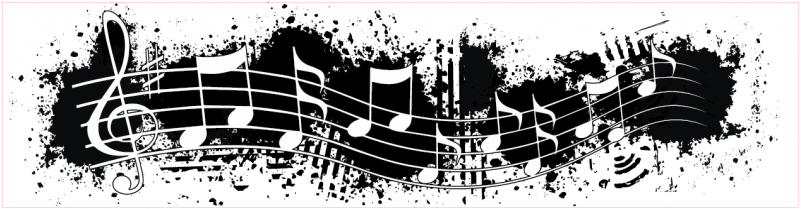 